Referral to headspace Canberra
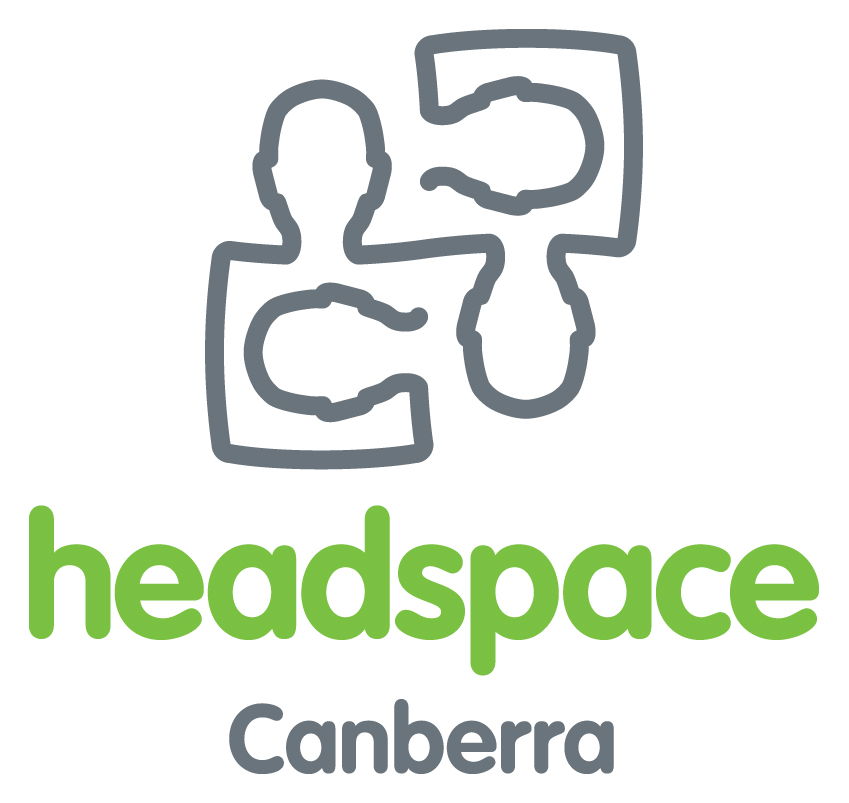 170 Haydon Drive, Building 18, Level B, University of Canberra, BRUCE, ACT 2601p: 02 6201 5343  |  f: 02 6201 2345  |  e: info@headspacecanberra.org.au
Signature of Referrer: _______________________ Signature of Young Person:______________________Details of Young Person Details of Young Person Details of Young Person Today’s Date:   Today’s Date:   Name:   Name:   Name:   Preferred name:    Preferred name:    Gender: Male      Female      Other  _______________________Gender: Male      Female      Other  _______________________Gender: Male      Female      Other  _______________________Date of Birth:   Date of Birth:   Address:                                                                                                        Address:                                                                                                        Address:                                                                                                        Address:                                                                                                        Address:                                                                                                        Suburb:    Suburb:    Postcode:    Postcode:    Postcode:    Phone (home):    Phone (home):    Phone (mobile):   Phone (mobile):   Phone (mobile):   Email: Email: Email: Email: Email: Has the young person agreed to this referral? 	 Yes   	 No  (please note: referrals will not be accepted without the consent of the young person)Does the young person have a Mental Health Treatment Plan?             Yes   	 No Has the young person agreed to this referral? 	 Yes   	 No  (please note: referrals will not be accepted without the consent of the young person)Does the young person have a Mental Health Treatment Plan?             Yes   	 No Has the young person agreed to this referral? 	 Yes   	 No  (please note: referrals will not be accepted without the consent of the young person)Does the young person have a Mental Health Treatment Plan?             Yes   	 No Has the young person agreed to this referral? 	 Yes   	 No  (please note: referrals will not be accepted without the consent of the young person)Does the young person have a Mental Health Treatment Plan?             Yes   	 No Has the young person agreed to this referral? 	 Yes   	 No  (please note: referrals will not be accepted without the consent of the young person)Does the young person have a Mental Health Treatment Plan?             Yes   	 No If the young person is under 16 years, are the parents/carers aware of referral?	Yes   	No Parents name:Parents contact number:If the young person is under 16 years, are the parents/carers aware of referral?	Yes   	No Parents name:Parents contact number:If the young person is under 16 years, are the parents/carers aware of referral?	Yes   	No Parents name:Parents contact number:If the young person is under 16 years, are the parents/carers aware of referral?	Yes   	No Parents name:Parents contact number:If the young person is under 16 years, are the parents/carers aware of referral?	Yes   	No Parents name:Parents contact number:Which contact/s would the young person prefer us to use?         Home                     Email Which contact/s would the young person prefer us to use?         Home                     Email Which contact/s would the young person prefer us to use?         Home                     Email Which contact/s would the young person prefer us to use?         Home                     Email Which contact/s would the young person prefer us to use?         Home                     Email Can we use SMS to confirm appointments? 		            Yes 		 No Can we use SMS to confirm appointments? 		            Yes 		 No Can we use SMS to confirm appointments? 		            Yes 		 No Can we use SMS to confirm appointments? 		            Yes 		 No Can we use SMS to confirm appointments? 		            Yes 		 No Medicare #: Medicare #: Reference #: Reference #: Exp date:Details of ReferrerDetails of ReferrerDetails of ReferrerDetails of ReferrerDetails of ReferrerName:   Service:   Service:   Service:   Service:   Address:   Address:   Address:   Address:   Postcode:   Phone:    Fax:    Fax:    Fax:    Fax:    Email:   Email:   Email:   Email:   Email:   Will you or another person from your service have continued involvement with the young person? 	Yes          No   	Name:                                                                         Phone:   Will you or another person from your service have continued involvement with the young person? 	Yes          No   	Name:                                                                         Phone:   Will you or another person from your service have continued involvement with the young person? 	Yes          No   	Name:                                                                         Phone:   Will you or another person from your service have continued involvement with the young person? 	Yes          No   	Name:                                                                         Phone:   Will you or another person from your service have continued involvement with the young person? 	Yes          No   	Name:                                                                         Phone:   Does the young person currently receive support from any other services? Please list the name of the service/s, a contact person and phone number:   Does the young person currently receive support from any other services? Please list the name of the service/s, a contact person and phone number:   Does the young person currently receive support from any other services? Please list the name of the service/s, a contact person and phone number:   Does the young person currently receive support from any other services? Please list the name of the service/s, a contact person and phone number:   Does the young person currently receive support from any other services? Please list the name of the service/s, a contact person and phone number:   Details of ReferralDetails of ReferralDetails of ReferralDetails of ReferralDetails of ReferralPrimary reason for referral: 	Mental Health             Drug and Alcohol	      	     Vocational            Primary reason for referral: 	Mental Health             Drug and Alcohol	      	     Vocational            Primary reason for referral: 	Mental Health             Drug and Alcohol	      	     Vocational            Primary reason for referral: 	Mental Health             Drug and Alcohol	      	     Vocational            Primary reason for referral: 	Mental Health             Drug and Alcohol	      	     Vocational            Profile of the Young PersonBelow are the areas headspace Canberra will assess when the young person attends their appointment.
To help us assist the young person, could you please outline any pertinent information you are aware of, under the relevant heading. If you are not sure about any particular area, or the young person doesn’t want to provide information on that area than it is fine to leave it blank.Home and Environment:Education and :Activities and Friends:Drugs and Alcohol:Relationships and Sexuality:Conduct Difficulties and Risk-Taking:Anxiety and Eating:Depression and Suicide:Psychosis and Mania: